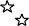 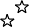 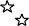 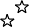 SOCIETE PRIVEEDATE ET SIGNATURE DU REPRESENTANT AUTORISE